Повышение квалификации "Управление групповой динамикой". Международная школа бизнес-тренеров (ICBT). 16 часов. 26-27.10.2019.Повышении квалификации НИУ "ВШЭ" "Предпринимательское мышление и поддержка предпринимательских инициатив студентов". 22 часа. 28.05.2019.-10.06.2019.Повышение квалификации. «Методы ведения бизнес-тренинга». Алла Новикова, Тренинговая компания Искусство деловой жизни, 01.11.2008Повышение квалификации. «5 пластов тренерской деятельности». Алла Новикова, Тренинговая компания Искусство деловой жизни, 01.11.2008Повышение квалификации. «Освоение метода модерации». Карен Рихтер, Тренинговая компания Buro Akzent, 01.11.2008Повышение квалификации. «Управление групповой динамикой». Хайке Фицнер, Тренинговая компания Buro Akzent, 01.03.2010Повышение квалификации. Практическая психология управления персоналом, Центр подготовки кадров, 01.04.2010Повышение квалификации. Практическая психология управления персоналом Школа системно-интегративного коучинга И.Рыбкина, Школа коучинга, 01.11.2010Повышение квалификации. Социодрама и психодрама: общее и различия, Институт групповой и семейной психологии и психотерапии (ИГИСП), 12.01.2014Повышение квалификации. Гайдаровский форум 2015. Россия и мир: новый вектор, РАНХиГС, 01.01.2015Повышение квалификации. Российская конференция по экологической психологии, Психологический институт РАО, 29.09.2015Повышение квалификации. Введение в нарративный подход, Центр нарративной психологии и практики, 04.10.2015Повышение квалификации. Электронная информационно-образовательная среда, НИУ МЭИ, 30.11.2015Повышение квалификации. Организация инклюзивного высшего образования и адаптация образовательного процесса для инвалидов и лиц с ограниченными возможностями здоровья, ФГБОУ ВО «Челябинский государственный университет», 24.03.2017Повышение квалификации. Перспективные направления развития профессионального образования, НИУ МЭИ, 26.10.2017Научные публикации:Измагурова В.Л. Диалогизм внутренней реальности // М.: РуСайнс, 2017. 200 с. Измагурова В.Л. Этические аспекты влияния Интернет-общения на развитие сознания // Коммуникология. 2017. C. 59-71. https://elibrary.ru/item.asp?id=29992318 Измагурова В.Л. Эмоционально-смысловые факторы личной эффективности // Новое в психолого-педагогических исследованиях: Московский психолого-социальный университет. 2017. C. 61-68. https://elibrary.ru/item.asp?id=32253157 Измагурова В.Л. Концепция непрерывного совместного развития как основа методологии коучинга // Непрерывное образование: XXI век. Научный электронный журнал. Выпуск №1 (9). 2015. http://lll21.petrsu.ru/journal/article.php?id=2728 Измагурова В.Л. Феномен аутокоммуникации как фактор развития сознания // Международный научный журнал «Коммуникология». 2015. C. 31-44. https://elibrary.ru/item.asp?id=24105441 Измагурова В.Л. Экология жизненного пространства личности // 7-я Российская конференция по экологической психологии. М., 2015.Россохин А. В., Измагурова В.Л. Внутренний диалог и его связь с рефлексией // Вопросы психологии. 2008. №4. С. 13-23.Россохин А. В., Измагурова В.Л. Эмпирическое исследование взаимосвязи внутреннего диалога и рефлексии // Вопросы психологии. 2008. №5. С. 105-120. Россохин А. В., Измагурова В.Л. Личность в измененных состояниях сознания // М., Смысл, 2004.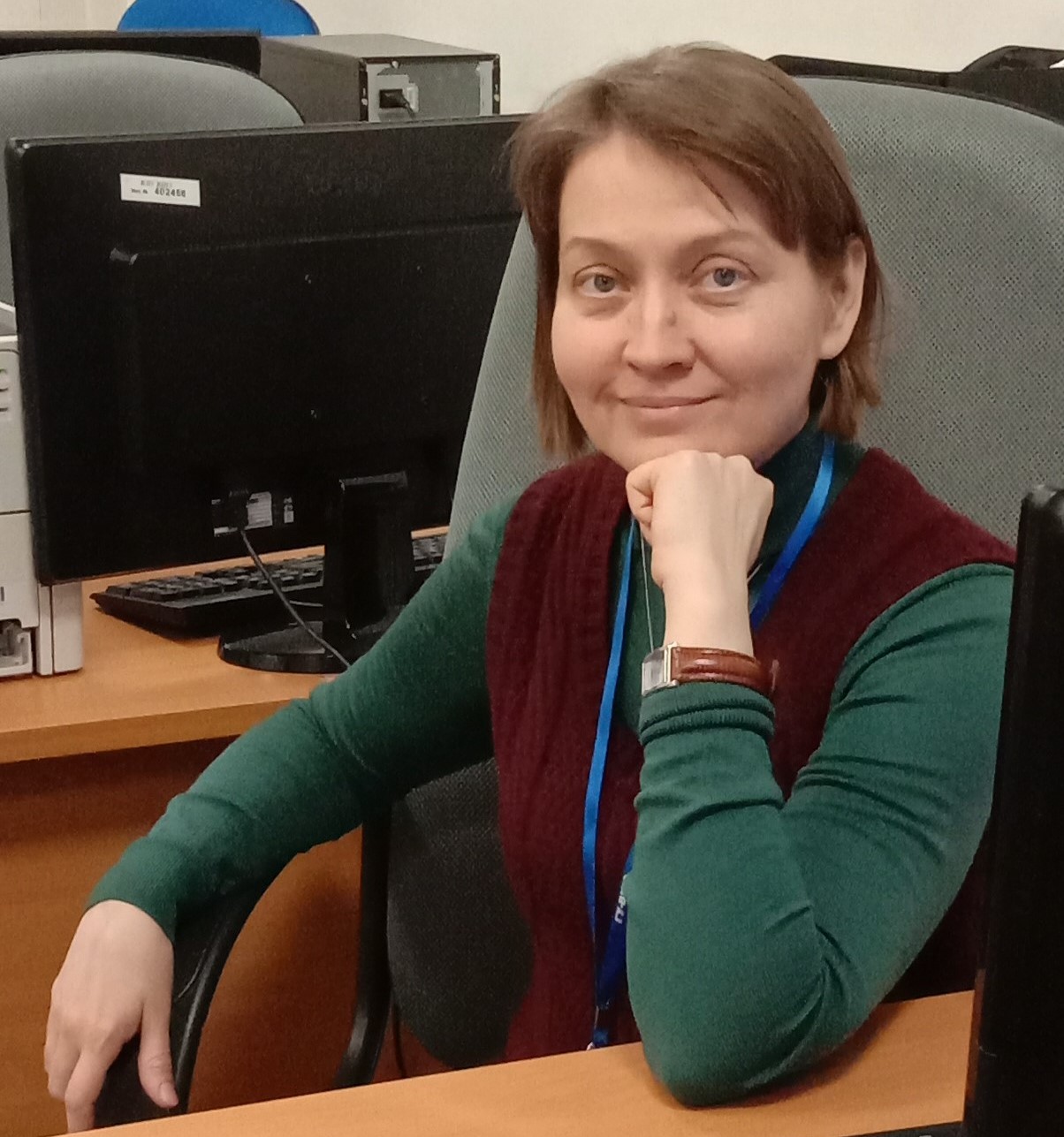 Измагурова Виктория ЛеонидовнаИзмагурова Виктория ЛеонидовнаПрофессиональный опытПрофессиональный опытПрофессиональный опытПрофессиональный опытСентябрь 2018   НИУ ВШЭ      – наст. время    https://www.hse.ru/                 Старший преподаватель департамента психологии                                                      Функции:                - проведение лекций и семинаров для бакалавриата по                 дисциплинам: «Организационная психология», «Обучение и развитие персонала»,                 «Тренинг и групповая динамика», «Конфликтология» и др.                 Достижения:                - разработка проекта поддержания психологического благополучия.Январь 2013      РАНХиГС– август 2018     https://www.ranepa.ru/                 Доцент кафедры организационного проектирования систем управления                                                      Функции:                - проведение лекций и семинаров для магистратуры и бакалавриата по                 дисциплинам: «Психология», «Социальная психология», «Управленческая                психология», «Самоменеджмент», «Организационное поведение»,                  «Руководство и лидерство», «Организационное и управленческое                 консультирование», «Коуч-технологии в управлении персоналом»,                 «Эффективные коммуникации».                Достижения:                - разработка и проведение лекций, семинаров и тренингов для курсов                повышения квалификации.Сентябрь 2014 –  НИУ «МЭИ»  август 2018      http://mpei.ru/                 Доцент кафедры философии, политологии, социологии.                Функции:                 - проведение лекций и семинаров по дисциплинам: «Философия»,                 «Психология», «Коммуникационный менеджмент», «Основы менеджмента»,                  Достижения:          - разработка и проведение лекций и семинаров для курсов повышения           квалификации преподавателей: «Психологическая безопасность           образовательной среды», «Современные технологии обучения» (практикум). Сентябрь 2013 –   Фонд развития Интернет декабрь 2014      http://www.fid.su/                  Психолог.                 Функции:                 - участие в разработке и проведение 3-хдневных обучающих мероприятий по                  теме «Интернет-компетентность» для педагогов и школьных психологов.                  Достижения:                - выступления в качестве спикера на конференциях по развитию Интернет-                 технологий в Казани, Минске.Сентябрь 2018   НИУ ВШЭ      – наст. время    https://www.hse.ru/                 Старший преподаватель департамента психологии                                                      Функции:                - проведение лекций и семинаров для бакалавриата по                 дисциплинам: «Организационная психология», «Обучение и развитие персонала»,                 «Тренинг и групповая динамика», «Конфликтология» и др.                 Достижения:                - разработка проекта поддержания психологического благополучия.Январь 2013      РАНХиГС– август 2018     https://www.ranepa.ru/                 Доцент кафедры организационного проектирования систем управления                                                      Функции:                - проведение лекций и семинаров для магистратуры и бакалавриата по                 дисциплинам: «Психология», «Социальная психология», «Управленческая                психология», «Самоменеджмент», «Организационное поведение»,                  «Руководство и лидерство», «Организационное и управленческое                 консультирование», «Коуч-технологии в управлении персоналом»,                 «Эффективные коммуникации».                Достижения:                - разработка и проведение лекций, семинаров и тренингов для курсов                повышения квалификации.Сентябрь 2014 –  НИУ «МЭИ»  август 2018      http://mpei.ru/                 Доцент кафедры философии, политологии, социологии.                Функции:                 - проведение лекций и семинаров по дисциплинам: «Философия»,                 «Психология», «Коммуникационный менеджмент», «Основы менеджмента»,                  Достижения:          - разработка и проведение лекций и семинаров для курсов повышения           квалификации преподавателей: «Психологическая безопасность           образовательной среды», «Современные технологии обучения» (практикум). Сентябрь 2013 –   Фонд развития Интернет декабрь 2014      http://www.fid.su/                  Психолог.                 Функции:                 - участие в разработке и проведение 3-хдневных обучающих мероприятий по                  теме «Интернет-компетентность» для педагогов и школьных психологов.                  Достижения:                - выступления в качестве спикера на конференциях по развитию Интернет-                 технологий в Казани, Минске.Сентябрь 2018   НИУ ВШЭ      – наст. время    https://www.hse.ru/                 Старший преподаватель департамента психологии                                                      Функции:                - проведение лекций и семинаров для бакалавриата по                 дисциплинам: «Организационная психология», «Обучение и развитие персонала»,                 «Тренинг и групповая динамика», «Конфликтология» и др.                 Достижения:                - разработка проекта поддержания психологического благополучия.Январь 2013      РАНХиГС– август 2018     https://www.ranepa.ru/                 Доцент кафедры организационного проектирования систем управления                                                      Функции:                - проведение лекций и семинаров для магистратуры и бакалавриата по                 дисциплинам: «Психология», «Социальная психология», «Управленческая                психология», «Самоменеджмент», «Организационное поведение»,                  «Руководство и лидерство», «Организационное и управленческое                 консультирование», «Коуч-технологии в управлении персоналом»,                 «Эффективные коммуникации».                Достижения:                - разработка и проведение лекций, семинаров и тренингов для курсов                повышения квалификации.Сентябрь 2014 –  НИУ «МЭИ»  август 2018      http://mpei.ru/                 Доцент кафедры философии, политологии, социологии.                Функции:                 - проведение лекций и семинаров по дисциплинам: «Философия»,                 «Психология», «Коммуникационный менеджмент», «Основы менеджмента»,                  Достижения:          - разработка и проведение лекций и семинаров для курсов повышения           квалификации преподавателей: «Психологическая безопасность           образовательной среды», «Современные технологии обучения» (практикум). Сентябрь 2013 –   Фонд развития Интернет декабрь 2014      http://www.fid.su/                  Психолог.                 Функции:                 - участие в разработке и проведение 3-хдневных обучающих мероприятий по                  теме «Интернет-компетентность» для педагогов и школьных психологов.                  Достижения:                - выступления в качестве спикера на конференциях по развитию Интернет-                 технологий в Казани, Минске.Сентябрь 2018   НИУ ВШЭ      – наст. время    https://www.hse.ru/                 Старший преподаватель департамента психологии                                                      Функции:                - проведение лекций и семинаров для бакалавриата по                 дисциплинам: «Организационная психология», «Обучение и развитие персонала»,                 «Тренинг и групповая динамика», «Конфликтология» и др.                 Достижения:                - разработка проекта поддержания психологического благополучия.Январь 2013      РАНХиГС– август 2018     https://www.ranepa.ru/                 Доцент кафедры организационного проектирования систем управления                                                      Функции:                - проведение лекций и семинаров для магистратуры и бакалавриата по                 дисциплинам: «Психология», «Социальная психология», «Управленческая                психология», «Самоменеджмент», «Организационное поведение»,                  «Руководство и лидерство», «Организационное и управленческое                 консультирование», «Коуч-технологии в управлении персоналом»,                 «Эффективные коммуникации».                Достижения:                - разработка и проведение лекций, семинаров и тренингов для курсов                повышения квалификации.Сентябрь 2014 –  НИУ «МЭИ»  август 2018      http://mpei.ru/                 Доцент кафедры философии, политологии, социологии.                Функции:                 - проведение лекций и семинаров по дисциплинам: «Философия»,                 «Психология», «Коммуникационный менеджмент», «Основы менеджмента»,                  Достижения:          - разработка и проведение лекций и семинаров для курсов повышения           квалификации преподавателей: «Психологическая безопасность           образовательной среды», «Современные технологии обучения» (практикум). Сентябрь 2013 –   Фонд развития Интернет декабрь 2014      http://www.fid.su/                  Психолог.                 Функции:                 - участие в разработке и проведение 3-хдневных обучающих мероприятий по                  теме «Интернет-компетентность» для педагогов и школьных психологов.                  Достижения:                - выступления в качестве спикера на конференциях по развитию Интернет-                 технологий в Казани, Минске.Июнь 2013 - Июль 2013
«Армада» Торговый центрМосква, armada-mtk.ru  Проектный бизнес-тренер Функции:- разработка и проведение мероприятий по оценке управленческих и лидерских навыков, - разработка и проведение тренингов, посттренингового сопровождения, индивидуальных занятий для руководителей среднего звена,- организация системы обучения в компании с нуля. 

Достижения:- разработка стандартов взаимодействия с покупателем, корпоративного кодекса.Январь 2013- Январь 2015Июнь 2012 - Декабрь 2012
«HR Capital» Тренинговая компанияМосква, hr-capital.ru  Бизнес-тренер Функции:- разработка и проведение тренингов: «Развитие личной эффективности менеджера», «Управление эмоциями», «Коммуникативная компетентность», «Наставничество».Руководитель направления обучения и развитияФункции:- планирование и организация работы направления обучения и развития,
- разработка концепции и методологии обучения, - организация работы тренеров по разработке и проведению тренингов.
Достижения:- разработка и проведение новых тренинговых программ, организация взаимодействия бизнес-тренеров с Заказчиком.
Август 2011 — Май 2012
«Human Factors» Тренинговая компанияМосква, www.humanfactors.ru   Бизнес-тренер Функции:- разработка и проведение тренингов.Темы тренингов:командообразование, мотивация сотрудников, тренинг коммуникативных навыков, управление конфликтом, эффективное руководство и лидерство, искусство письменной деловой коммуникации, деловые переговоры, тренинг принятия решений.Достижения:- участие в разработке и проведении тренинга командообразования (100 человек).
Апрель 2011 - Июль 2011
«Мария», ТДМосква, www.marya.ruРуководитель отдела обучения и развития персоналаФункции: 
- планирование и организация работы УЦ в Москве и регионах, 
- анализ потребностей в обучении, разработка концепции обучения; стратегии обучения наставников и руководителей, 
- совершенствование технологий обучения,- планирование, координация, анализ результатов деятельности тренеров, 
- анализ статистики и ведение отчётности, связанной с работой Учебного центра, - расчет мотивации тренеров на основе KPI,- разработка регламентов по направлениям работы отдела, - участие в проведении ассессмента менеджеров.

Достижения: 
- обеспечено функционирование УЦ,
- предложены концепция и программы долгосрочного обучения для всех категорий персонала,
- внесены предложения по совершенствованию системы обучения продавцов на основе супервизии обучающего курса,
- разработаны сценарии тренингов для этого курса, составлены рекомендации и проведено руководство доработкой методических материалов,
- разработана схемы квартальной мотивации тренеров на основе KPI,
- разработана должностная инструкция старшего тренера.
Декабрь 2010 -Апрель 2011
«MERLION» Москва, www.merlion.ruМенеджер проекта внутреннего обученияФункции:
- разработка и проведение тренингов (в т. ч. в регионах),
- разработка системы внутреннего обучения на основе грейдов, KPI и требований к должностям, 
- разработка профилей компетенций, мотивационных мероприятий, 
- анализ потребностей в обучении, 
- разработка системы ключевых категорий персонала для участия в обучающих мероприятиях организации,
- участие в развитии системы дистанционного обучения.

Достижения:
- внедрены стандарты цикла обучения,
- разработаны методические материалы и сценарии тренингов для коммерческого персонала и руководителей,
- разработаны схемы анализа потребностей в обучении и требований к должностям,
- предложена структура электронных обучающих программ.
- проведены управленческие тренинги.

Сентябрь 2010 -ноябрь 2010
«Лоцман Менеджмент Групп», «Mototelecom»Проектный бизнес-тренер Функции: 
- разработка и проведение тренингов «Эффективное руководство и лидерство», «Технология продаж», «Работа с возражениями», «Эффективная коммуникация», «Как достичь результата в переговорах?».Достижения: 
- проведена система обучающих мероприятий для компании «Лоцман» (мерчендайзинг),
- разработаны и проведены тренинги для компании «Mototelecom» (системный интегратор).
Август 2007 -  Август 2010Август 2004    - Июль 2007«ИНКОМ-НЕДВИЖИМОСТЬ»Москва, www.incom.ru/Тренинг-менеджерФункции:
- разработка и проведение тренингов, стратегических сессий для управленческой команды,
- диагностика потребностей в обучении,
- разработка и проведение мотивационных мероприятий, 
- планирование и реализация проектов обучения и развития персонала в 3-х отделениях Корпорации (150-200 человек),
- матричное руководство проектной командой.

Достижения: 
- повысилась эффективность работы персонала и финансовые показатели компании,
- организована система обучения в подразделениях компании, 
- разработаны и проведены тренинги для всех категорий персонала,
- выполнено посттренинговое сопровождение обучающих мероприятий, 
- проведено измерение KPI до и после консалтинговых проектов, 
- разработаны и внедрены мероприятия по развитию мотивации персонала. Центр Деловой Психологии «Сфера» Тренинговая компанияБизнес-тренерФункции: 
- разработка и проведение тренингов, 
- переговоры с Заказчиком, 
- анализ потребностей в обучении.
Достижения:
- разработаны и проведены тренинги по темам: «Мотивация сотрудников», «Эффективное руководство и лидерство», «Техники презентации и публичного выступления», «Управление конфликтом», «Тайм-менеджмент», «Стресс-менеджмент», «Искусство письменной деловой коммуникации, «Эффективные коммуникации в бизнесе», «Деловые переговоры».
Август 2002 - Август 2008Сентябрь 1998-Май 2002 Московский Энергетический Институт (МЭИ)Кафедра философии, политологии, социологии. Старший преподавательФункции:- проведение лекций и семинаров,- разработка программ учебных дисциплин.Достижения:- создание психологического клуба.Лаборатория психосемантики факультета психологии МГУ им. М. В. ЛомоносоваСтажер-исследовательФункции:- участие в коллективных исследовательских проектах,- проведение диссертационной исследовательской работы,- участие в научных семинарах,- проведение научных семинаров,- участие в конференциях.Достижения:- защита кандидатской диссертации «Внутренний диалог как механизм развития сознания»,- соавтор научной монографии Россохин А. В., Измагурова В. Л. «Личность в измененных состояниях сознания». Январь 1998      Школа №715. — Май 2000      Школьный психолог                   Функции:                  - индивидуальная и групповая диагностика,                  - групповые коррекционные занятия,                  - индивидуальные консультации,                  - разработка рекомендаций для учителей и администрации школы.                   Достижения:                  - разработка программы и проведение занятий для коррекционного класса.               Высшее образованиеЯнварь 1998      Школа №715. — Май 2000      Школьный психолог                   Функции:                  - индивидуальная и групповая диагностика,                  - групповые коррекционные занятия,                  - индивидуальные консультации,                  - разработка рекомендаций для учителей и администрации школы.                   Достижения:                  - разработка программы и проведение занятий для коррекционного класса.               Высшее образованиеЯнварь 1998      Школа №715. — Май 2000      Школьный психолог                   Функции:                  - индивидуальная и групповая диагностика,                  - групповые коррекционные занятия,                  - индивидуальные консультации,                  - разработка рекомендаций для учителей и администрации школы.                   Достижения:                  - разработка программы и проведение занятий для коррекционного класса.               Высшее образованиеЯнварь 1998      Школа №715. — Май 2000      Школьный психолог                   Функции:                  - индивидуальная и групповая диагностика,                  - групповые коррекционные занятия,                  - индивидуальные консультации,                  - разработка рекомендаций для учителей и администрации школы.                   Достижения:                  - разработка программы и проведение занятий для коррекционного класса.               Высшее образование20072007Московский государственный университет им. М.В. Ломоносова.Психология/общая психология, Ученая степень. Кандидат психологических наукМосковский государственный университет им. М.В. Ломоносова.Психология/общая психология, Ученая степень. Кандидат психологических наук19981998Московский государственный университет им. М.В. Ломоносова. Психология/общая психология, Диплом с отличием. Психолог. Преподаватель психологииМосковский государственный университет им. М.В. Ломоносова. Психология/общая психология, Диплом с отличием. Психолог. Преподаватель психологииДополнительное образованиеДополнительное образованиеДополнительное образованиеДополнительное образование